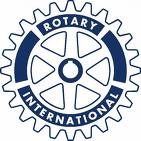 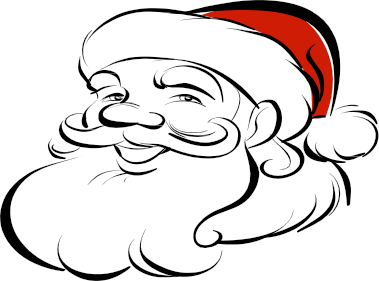 46thAnnual Markham Santa Claus Parade Saturday November 24, 2018 at 11:00amPARADE ENTRY FORMTO: Jim or Peter, Santa Claus Parade CommitteeEmail: peter@stillcpa.caAddress: 8953 Woodbine Avenue, Markham ON, L3R 0J9Tel: 905-474-5593 (Ext. 101)Fax: 905-474-5591Contact Person:								Company / ORG name:							Fax#:							Phone #:							E-Mail address:							30 Second Commentary for TV Broadcast  			We wish to participate in this year’s event. 	“Commercial”	□ $250 before November 1, 2018. $300 after.  (make cheque                                                        out to Rotary Club of Markham Sunrise)	 “Not for profit”	□ No entry fee.Please complete and return this form to the attention of Jim or Peter as indicated above.Theme: “Peace on Earth”Name of entry:								Number of participants: 							 Float size (including vehicle): 						Brief description of float: 							Marching group:	□ yes	□	noRiding float:	□	yes	□ noIn consideration of participating in the 2018 Markham Santa Claus Parade (the “Parade”), the participant (for itself and the participant’s heirs, executors, administrators, successors, assigns and representatives) hereby agree as follows: (i) to waive any and all claims, that the participant has or may in the future have against The Corporation of the City of Markham, its Mayor, Councillors, officers, directors, employees, servants, contractors, agents, volunteers, and organizing officials (collectively, the “City”) and to release the City from any and all liability for any loss, damage, expense or injury (including death) that the participant (or the participant’s representatives) may suffer as a result of participating in the Parade due to any cause whatsoever, including negligence, breach of contract or breach of any statutory or other duty of care, including any duty of care owed under the Occupiers Liability Act, R.S.O 1990 CO.2, on the part of the City; (ii) to hold harmless and indemnify the City from any and all liability, loss, claims, demands, costs, expenses for any damage to property of, or personal injury to any third party resulting from the participant’s (or the participant’s representatives) participation in the Parade; (iii) to grant permission to the City to use photographs, recordings and images of the participant (or the participant’s representatives) for the purpose of promoting the Parade; and (iv) to comply (and cause the participant’s representatives to comply) with all safety rules, directions and requirements of the organizing officials of the Parade.(Sign here)Authorized to sign on behalf of the Company/Group/Org.